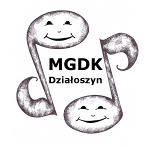 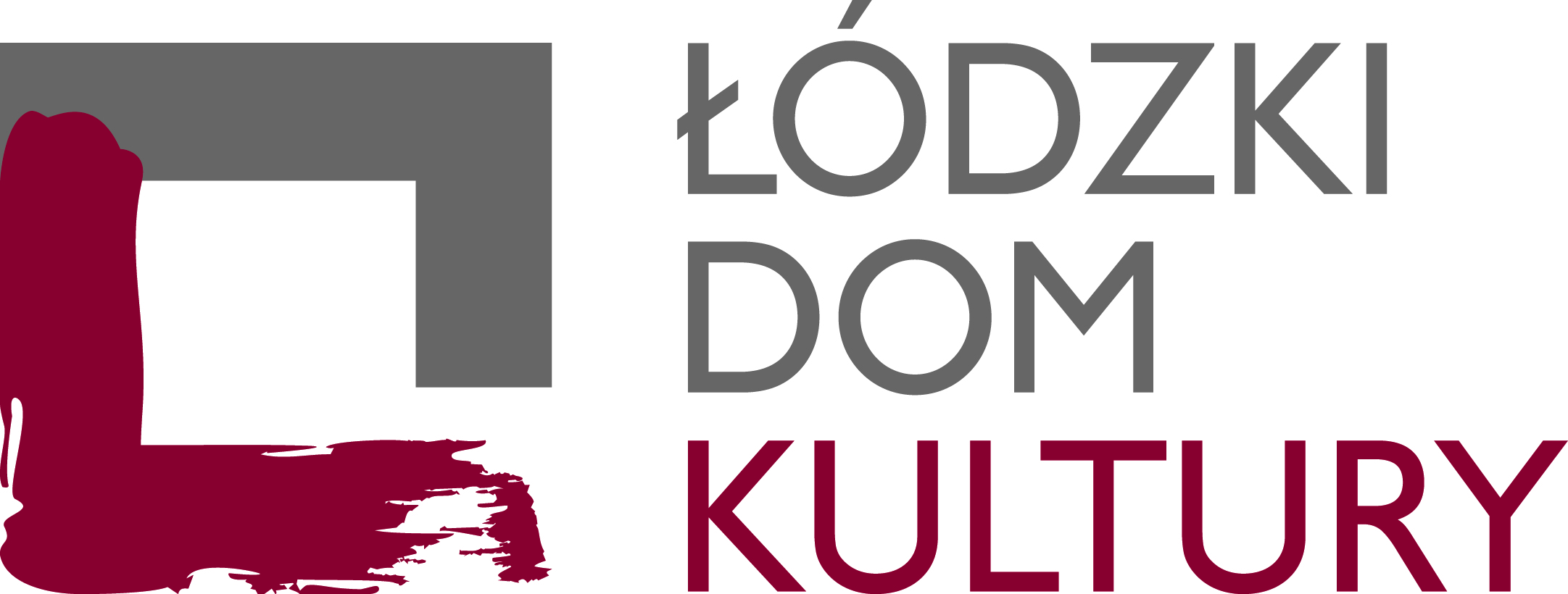 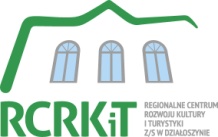 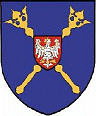 5.MiędzypowiatowyPrzegląd Kapel i Zespołów ŚpiewaczychKARTA ZGŁOSZENIA – SOLIŚCI-ŚPIEWACYImię i nazwisko …………..………………………………………………..…………...Adres   …………………….………………………………………………………….……………………………………………………………………………………………..…………………………………………………………………………………………..Reprezentowany powiat ………………………………………………………………..Nr telefonu………………. …………………………………….………………………E-mail ……………….………………………………………………….………………Repertuar prezentowany na Przeglądzie …………………………………………….….…………………………………………………………………………………………..……………………………………………………………………………………….….…………………………………………………………………………………………..Dane płatnika akredytacji (do wystawienia faktury):NIP lub PESEL (PESEL w przypadku osoby fizycznej) ……………………………………..Nazwa………………………………………………………………………………………………………………………………………………………………………………………………..Adres……………………………………………………………………………………………………………………………………………………………………………………………….Tel./ fax. nr ……………………………………, e-mail: ……………...………………..Czy osoba występuje jako reprezentant stowarzyszenia (podać nazwę stowarzyszenia)czy w ramach domu kultury, biblioteki bądź w ramach innej instytucji (podać nazwę)?…………………………. ……                              ……………………………         Data, miejscowość                                              Podpis i pieczęć instytucji delegujące